Домашнее задание для 2 ОРЗП, от 14.09.19Выучите наизусть расположение нот первой и второй октав. Пропишите по строчке остальные ноты второй октавы.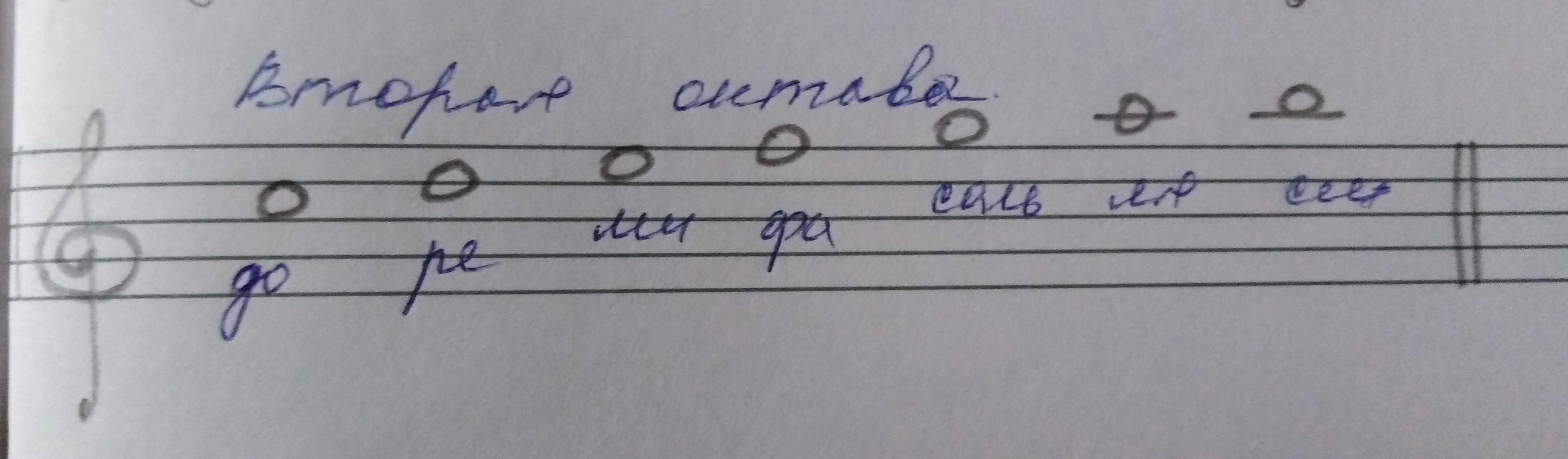 Делайте следующее упражнение дома: играете ноты первой и второй октавы, словами вслух произнося их расположение на нотном стане. Например, играете Ре второй октавы и вслух говорите: «Нота Ре второй октавы находится на 4-й линеечке нотного стана». Малая октаваНоты малой октавы находятся в басовом ключе, ноту фа малой октавы мы уже прошли. На прошлом уроке познакомились с расположением ноты соль малой октавы. Пропишите ноту соль малой октавы на нотном стане в две строчки и выучите её расположение словами: нота соль малой октавы находится между 4-й и 5-й линеечкой в басовом ключе. Выучите таблицу простых интервалов наизусть (на уроке буду спрашивать).Письменно постройте простые интервалы в тетради.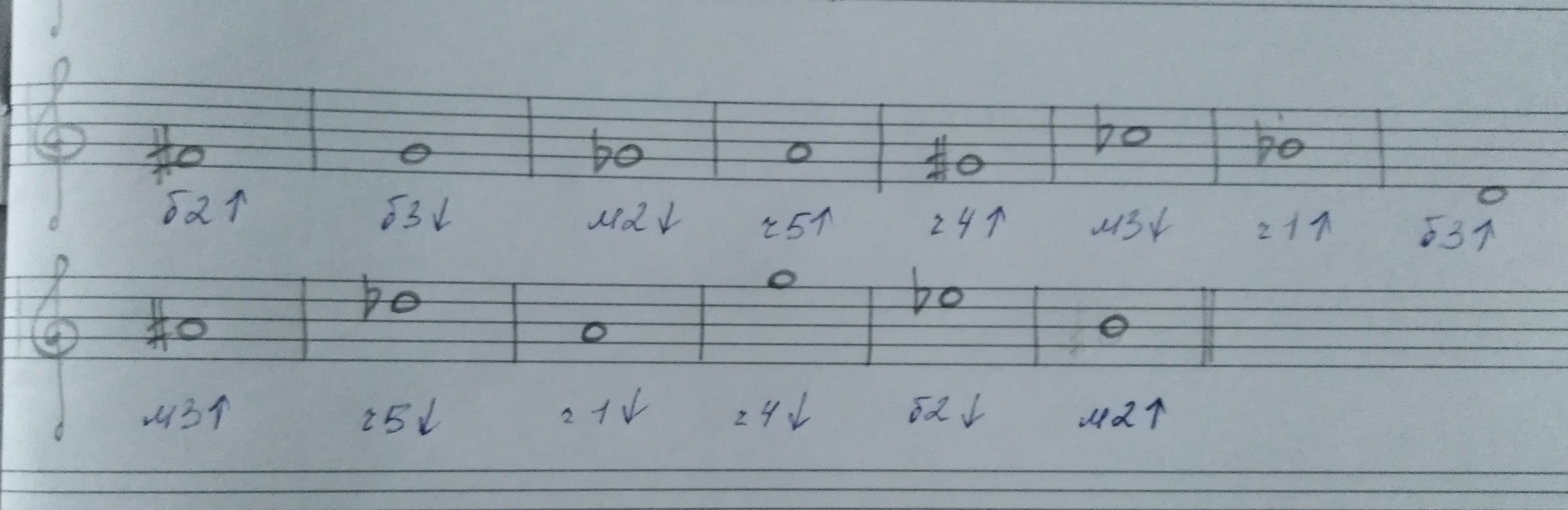 Обозн. интерв.Название интервалаСтупеневая величинаТоновая величинач 1Чистая прима1 ст.0 т.м 2Малая секунда2 ст.0,5 т.б 2Большая секунда2 ст.1 т.м 3Малая терция3 ст.1,5 т.б 3Большая терция3 ст.2 т.ч 4Чистая кварта4 ст.2,5 т.ч 5Чистая квинта5 ст.3,5 т.